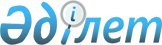 Об изменениях в административно-территориальном устройстве Успенского районаРешение XVIII(внеочередной)сессии, II созыва Павлодарского областного маслихата от 18 марта 2002 года N 18/18. Зарегистрировано управлением юстиции Павлодарской области 11 апреля 2002 года за N 1154.

      На основании ст.6 Закона Республики Казахстан от 23 января 2001 года N 148-II ЗРК Z010148_ "О местном государственном управлении в Республике Казахстан" и ст. 8 Закона Республики Казахстан от 8 декабря 1993 года N 2572-а-ХII Z934200_ "Об административно-территориальном устройстве Республики Казахстан", на основании материалов, представленных акимом и секретарем маслихата Успенского района и в связи с выездом всех жителей сел Боярск Ковалевского сельского округа и Борисовка Ольгинского сельского округа областной маслихат РЕШИЛ:     Исключить из учета данных, как утративших статус самостоятельных административно-территориальных единиц село Борисовка Ольгинского сельского округа и село Боярск Ковалевского сельского округа Успенского района.     Председатель XVII (внеочередной)      сессии областного маслихата II созыва                       Ш.Мусин     Секретарь      областного маслихата                                        А.Айтказин     Исп. Подолян В.          Есмуханов Б.
					© 2012. РГП на ПХВ «Институт законодательства и правовой информации Республики Казахстан» Министерства юстиции Республики Казахстан
				